Проект «Весёлые   шумелки» «Игра на детских музыкальных инструментах в условиях внедрения ФГОС ДО».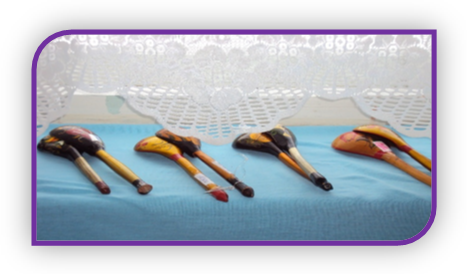 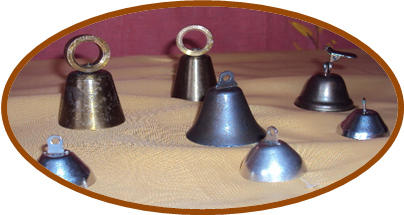 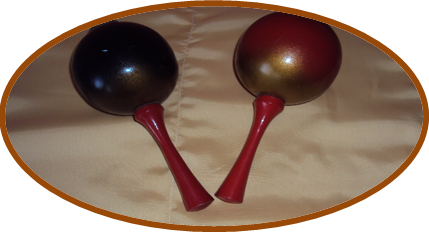 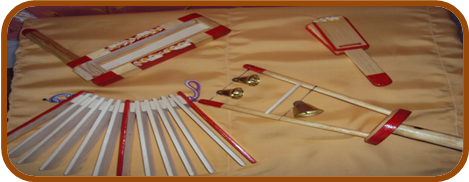 Автор проекта:Музыкальный руководитель: Кондратьева Лидия Рахибовна  Высшая квалификационная  категория МКДОУ «Детский сад№1 П. Алексеевск Киренский район»СОДЕРЖАНИЕ                                                                                 Введение В проекте представлены цикл мероприятий для детей старшего возраста, направленных на приобщение игре на детских музыкальных и шумовых инструментах, а также  развитию творчества  детей с учетом требований ФГОС ДО.В основу проекта входит ряд разработанных мероприятий, которые позволяют увидеть материал целостно и системно, проектировать воспитательный процесс по освоению темы, гибко используя эффективные приёмы и формы работы с детьми в различных видах деятельности, согласовать действия педагога и детей, организовать самостоятельную деятельность детей в процессе обучения.Структура проектной работы состоит  из 3 этапов: 1 этап - подготовительный: подбор  методических разработок;  2 этап – основной: «Весёлые шумелки» (создать мини-музей шумовых инструментов), сделать презентацию для работы с детьми «Мини музей шумовых инструментов», проведение занятий по ознакомлению дошкольников с шумовыми инструментами, разучивание игр, танцев, провести итоговое мероприятие - интегрированные занятие  «В музее веселых инструментов»;           3 этап – заключительный: Принять участие в районном конкурсе «Созвездие талантов» с детским оркестром. Представить проект на РМО мызыкальных руководителей района. Создание последовательности мероприятий позволяет педагогу:-  осмыслить и спроектировать последовательность работы по освоению темы от цели до конечного результата; - установить связь с родителями по изготовлению детских шумовых инструментов из бросового материала;- установить уровень раскрытия понятий на данном этапе и соотнести его с дальнейшим обучением;- установить связи и зависимости между видами музыкальной  деятельности и результатами обучения; - развить умение детей исполнять простейшие мелодии на детских музыкальных инструментах.Таким образом, использование педагогом  детского сада методических разработок позволяет  достичь результата  с помощью различных методов, средств и видов музыкальной  деятельности на каждом этапе проекта, а также провести системный анализ.Актуальность проектаМузыка является одним из важнейших средств воспитания духовности человека. Основы музыкальной культуры закладываются в детстве. Именно в дошкольном возрасте формируются эталоны красоты, накапливаются знания и тот опыт деятельности, от которого во многом зависит последующее эстетическое восприятие искусства и окружающего мира.В  настоящее время мир музыкальных инструментов стал еще разнообразнее и богаче - появилось огромное количество новых, видоизменились старые инструменты. Поэтому современные дети редко видят и слышат это богатое разнообразие инструментов! Все чаще они с самого раннего детства слышат аудиозаписи.     	Понимание дошкольного образования как активизации работы души ребенка заставляет педагога искать новые пути приобщения дошкольников к различным музыкальным произведениям, выбирать более эффективные средства музыкального воспитания на основе современных методов и новых интегрированных технологий. В проекте запланирована работа по ознакомлению детей подготовительной группы с детскими музыкальными и шумовыми инструментами. Предложить детям послушать богатство и красоту звучания инструментов в исполнении шумового оркестра программа «Синтез» К.В.Тарасовой. Использовать все возможности, которые доступны:  просмотр телепередач и фрагментов концертов симфонической музыки  в записи, слушание классической музыки в исполнении разных инструментов в НОД и свободное время, рассматривание иллюстраций  с изображением инструментов разных групп. В проекте представлен  несложный для восприятия материал в интересной и доступной форме для детей. Дети лучше всего воспринимают информацию, если она предлагается в игре, театрализованной деятельности, игры с пением, все это в себя включает художественно-эстетическое воспитание. Музыкальное творчество способствуют зрительной, слуховой активности, развивают музыкальную память и мышление, расширяют восприятие в целом. Цель и задачи проекта 2.1 Цель проекта: расширить  и обобщить представления дошкольников о  разнообразии музыкальных и шумовых инструментов в условиях ФГОС.      2.2 Задачи проекта: - разработать и реализовать методические разработки мероприятий, направленных на обучение игре на детских музыкальных и шумовых инструментов.- учить детей исполнять простейшие мелодии на детских музыкальных инструментах; -научить исполнять знакомые песенки индивидуально и небольшими группами, соблюдая общую динамику и темп;- развивать творчество детей, побуждать их к активным самостоятельным действиям;- воспитывать бережное отношение к музыкальным инструментам;       - способствовать  совместной работе с воспитателями, с детьми и их родителями;2.3 Целевая группа проекта: подготовительная группа ДОУ (количество 24 детей)3. Проектное решение: развивать творчество детей через игру на детских музыкальных и шумовых инструментах, используя ряд мероприятий, позволяющие углубить и обобщить представления дошкольников о  разнообразии музыкальных и шумовых инструментов в совместной работе  педагогов, детей и родителей.      4. Жизненный цикл  и этапы реализации проекта      4.1 Сроки реализации проекта:  1год      4.2 Этапы реализации проекта        1. Подготовительный (с1.09.2021 -30.09.2021г.) 2. Основной (Октябрь, ноябрь, январь, февраль.) 3. заключительный (март, апрель, )4.3 Перечень ударно-шумовых инструментов:Шумовые («ритмические») ударные инструменты     Это наиболее многочисленная подгруппа инструментов и в большинстве своём  наиболее доступна для освоения детьми. Для занятий на них не требуется особой выучки, и приёмы игры просты и представляют собой такие естественные движения, как покачивания, встряхивания, удары.     В детском шумовом оркестре могут использоваться все традиционные ударно-шумовые инструменты.     Ноты для всех этих инструментов обычно записываются на одной линии («нитке») без ключа и знаков альтерации, они обозначают только ритмический рисунок и способ исполнения (удар и встряхивание).     Проще всего для детей инструменты, звучащие, благодаря встряхиванию.     Маракасы – один из древнейших музыкальных инструментов. Представляют собой два небольших деревянных или пластиковых шара с ручкой, наполненные камешками или дробью. Маракасы хоть и невелики, но для малышей бывают тяжеловаты, поэтому на занятиях возможно использование детских погремушек.     Бубенцы – небольшие металлические колокольцы шарообразной формы, прикреплённые к кожаной полосе или рукоятке.     Пандейра (румба) – представляет собой четыре пары маленьких металлических тарелочек, вмонтированных в деревянную рукоятку. Звучание её напоминает эффект, достигаемый встряхиванием бубна.     Трещотки, кастаньеты -  видов трещоток много и любые из них применимы в детском шумовом оркестре для придания звучанию своеобразной окраски. Один из видов представляет собой набор деревянных пластин, укреплённых на шнурке. Держа в руках шнурки, инструмент покачивают, либо, взявшись за крайние пластины, имитируют хлопки в ладоши: пластины при этом ударяются друг о друга. Удобным инструментом для детей является и трещотка-кастаньета. Инструмент представляет собой деревянную рукоятку в форме трапеции, к которой с помощью шнурка крепятся две пластины с выдолбленными резонаторами (по типу кастаньет). Можно использовать и оркестровые кастаньеты с ручкой.     Пандейру и трещотку не стоит применять часто, так как их звучание надоедает и утомляет слух.     Все эти инструменты применяют по одному или в паре. Держат их обычно за ручки. Встряхивание и покачивание выполняются кистью, рука в запястье должна быть свободной. Нужно следить, чтобы дети не напрягали кисть и не производили движение всей рукой.     Следующими из этой группы осваивают инструменты, приём игры на которых – удар. Для игры на этих инструментах также характерно свободное кистевое движение руки.     Коробочка – полый деревянный брусок прямоугольной формы с прорезью-резонатором на боковой стороне. Играют на ней молоточками от металлофона, ударяя ими по верхней плоскости коробочки.     Ритмические палочки (клавесы) – две палочки, длиной с карандаш, но несколько большего размера, выточенные из высокосортной древесины. Ударяя их друг о друга, легко добиться чёткого ритмического сопровождения.     Ложки (обычно деревянные) – своеобразный русский народный инструмент. Держат их за ручки и ударяют одна о другую тыльной стороной черпаков. Динамика регулируется силой удара.   Треугольник изготовляется из металлического прута, согнутого в форме незамкнутого равнобедренного треугольника. Звук вызывается лёгким ударом металлической палочки по одной из его сторон. Треугольник обычно укрепляют на леске или шнурке и держат левой рукой, либо подвешивают на уровне груди к специальной подставке, имеющей устойчивое основание.     Барабан – общеизвестный инструмент. Представляет собой корпус деревянный (реже металлический), обтянутый с одной или с двух сторон кожей или пластиком. Формы и размеры детских барабанов различны. Они лёгкие, красиво оформлены и дают не очень сильный         звук, который не утомляет слух. Среди многочисленных разновидностей барабана, которые могут быть применены в детском шумовом оркестре, надо выделить малый эстрадный барабан.     Для игры любой барабан можно поставить на специальную подставку. маленькие детские барабаны обычно подвешивают на ремешок или шнурок и надевают на шею так, чтобы верхняя мембрана находилась несколько ниже пояса исполнителя. Плоскость барабана, установленного на подставке должна быть под небольшим углом наклонена в сторону исполнителя, а подвешенного на ремне – в противоположную сторону. Играют  на барабане деревянными палочками или специальными металлическими щётками, а также непосредственно руками. Основной приём игры на барабане – отдельные короткие удары-акценты и последовательности ударов, подчёркивающие отдельные ритмические рисунки.     Бубен имеет вид деревянного обруча, с одной стороны обтянутого кожей и открытого с другой стороны; по окружности его в специальные вырезы вмонтированы парные металлические тарелочки. У некоторых бубнов на открытой стороне натянуты пружины с колокольчиками. На бубне играют обычно стоя. Основные приёмы игры – встряхивание (бубен держат горизонтально обеими руками на уровне пояса , направляя движение от себя или покачивая, будто сеют через сито муку); удары правой рукой по мембране.     Тарелки представляют собой выпуклые в середине металлические диски, сделанные из особого сплава. Применяют как одинарные, так и парные тарелки. Одинарные тарелки устанавливаются  на специальной подставке на уровне груди исполнителя. Играют на тарелке металлической или деревянной палочкой с твёрдой или мягкой головкой. Основной приём игры –  спокойный, лёгкий удар. Гасят звук рукой.     Из парных тарелок для детей более всего подходят педальные (хай-хет): они укреплены на подставке и благодаря специальному устройству ударяют друг о друга при нажатии на педаль. Можно использовать и парные ручные тарелки, имеющие кожаные петли для рук исполнителя. Способ извлечения звука – скользящие удары друг о друга.                        «Мелодические» ударные инструменты     Металлофон представляет собой набор металлических пластинок, свободно укреплённых на раме.     Существуют детские диатонические однорядные металлофоны с диапазоном до двух октав. Ограниченность возможностей делает их использование в оркестре малоцелесообразным, однако на подготовительных занятиях они могут пригодиться.     У хроматического металлофона пластинки расположены в два ряда: нижний ряд соответствует  белым клавишам фортепиано, а верхний – чёрным.     Ксилофон – представляет собой набор деревянных пластин, расположенных в один ряд и свободно укреплённых на раме.     Колокольчики – по виду напоминают металлофон, отличаются протяжённым звучанием и особой нежностью и прозрачностью.      Все пластины этих инструментов съёмные. Партии записываются на обычном нотном стане.     Инструмент ставится на специальную подставку или стол, соответствующие росту ребёнка. Играют стоя или сидя двумя молоточками. Кисти рук с молоточками, как и сам инструмент, находятся немного ниже уровня пояса исполнителя. Ручки молоточков кладутся на средние фаланги указательных пальцев обеих рук и придерживаются большими пальцами. Конец ручки должен свободно «ходить» в ладони. Такое положение обеспечивает при ударе о пластинку свободный отскок молоточка, при котором возникает яркий, звонкий звук. Если же молоточек зажимать в руках, звук получится глухой и невыразительный. Играть следует примерно по центру пластинки.     Основной способ звукоизвлечения – поочерёдные удары руками, но возможно воспроизведение ряда звуков одной рукой. Удар должен быть коротким и энергичным, после чего головка молоточка отскакивает от пластинки. Замах для удара должен быть кистевой, запястье и кисть не напряжены.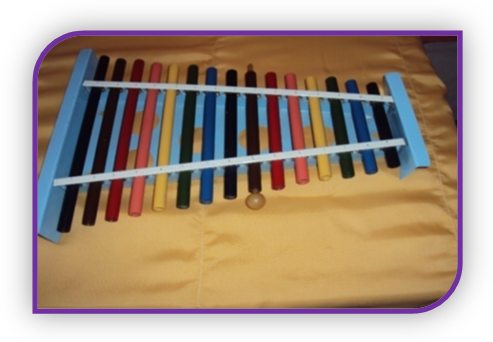 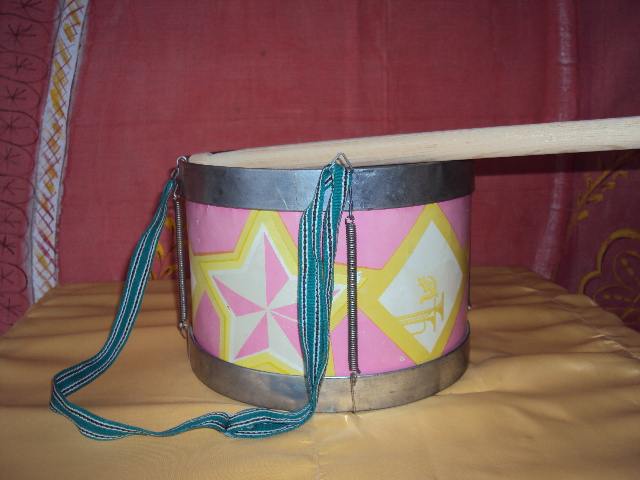 5. Программа проектных мероприятий          6. Ожидаемые результаты реализации проекта-Дети  знакомы с детскими музыкальными инструментами (бубен, барабан, металлофон, ложки, погремушки).-Даны дополнительные знания о старинных музыкальных инструментах (ансамбль старинных ударно –шумовых инструментов программа «Синтез» К.В.Тарасовой).-Знают группы инструментов симфонического оркестра (духовые, ударные, струнно-смычковые).-Проявляют интерес к экранным, звуковым и аудиовизуальным сопровождениям при знакомстве с музыкальными инструментами.-Исполняют несложные  попевки на звуковысотных музыкальных инструментах (металлофон).-Используют шумовые инструменты в плясках и музыкальных играх.-играют  на детских музыкальных инструментах простейшие мелодии; -сформированно творчество детей и активные самостоятельные действия;-привиты  качество бережного отношения  к музыкальным инструментам;       -положительные результаты  при совместной работе с воспитателями, с детьми и их родителями;            7. Риски реализации проекта и пути их преодоления8. Основные критерии и показатели эффективности реализации проектаВывод:       Одно из основных условий эффективности проекта – занятость всех учащихся музыкальной деятельностью. Именно проектная работа является современной формой планирования педагогического взаимодействия педагогов, детей и их родителей. Данный материал  раскрывает принципы и методы организации музыкального процесса, обеспечивающие условия для усвоения  игры на детских музыкальных и шумовых инструментах. Список использованных документов и источников информации Бублей С. Детский оркестр.- Л.: Музыка, 2000 Ветлугина Н.А. Детский оркестр.- М.: Музыка, 2003Ветлугина Н.А. Музыкальное развитие ребенка.- М., 2004Ветлугина Н.А., Кенемон А.И. Теория и методика музыкального воспитания в детском саду.- М., 2008Каплунова И.М., Новоскольцева И.А «Этот удивительный ритм». Композитор– Санкт-Петербург, 2005, серия «Ладушки»Кононова Н.Г. Обучение дошкольников игре на детских музыкальных инструментах.- М., 1990интернет-ресурсы - ссылки: http://www.openclass.ru/node/117946Изображения инструментов для карточек:   Сделать презентацию для показа слайдов детям при ознакомлении с инструментами.Приложение №1 Положение конкурса «Созвездие талантов», утверждено начальником Управления (Положение у заведующей ДОУ).Приложение № 2 Методическая разработка интегрированного занятия  «В Мини-музее веселых инструментов»ОглавлениеВведение  Актуальность проекта2. Задачи и цель проекта: 2.1 Цель проекта2.2 задачи проекта целевая группа проектаПроектное решениеЖизненный цикл Сроки реализации проектаЭтапы реализацииПрограмма проектных мероприятийОжидаемые результаты реализации проектаРиски реализации проектаОсновные критерииЗаключениеСписок использованных документов и источников информации Приложение 1 Приложение 2 Приложение 3№Комплекс мерМесто проведенияСрок проведенияОтветственныйЭтап 1 ПодготовительныйЭтап 1 ПодготовительныйЭтап 1 ПодготовительныйЭтап 1 ПодготовительныйПодготовка к проекту: составление плана  реализации проекта.МКДОУсентябрьмузыкальный руководительЭтап 2 основнойЭтап 2 основнойЭтап 2 основнойЭтап 2 основнойЭтап 2 основнойСоздание мини-музея шумовых инструментов. МКДОУоктябрьмузыкальный руководитель, Проведение занятий по ознакомлению детей с шумовыми инструментами, разучивание игр, Разработать конспект итогового интегрированного занятия  «В мини-музее веселых инструментов»МКДОУНоябрьЯнварьфевральмузыкальный руководитель, воспитательЭтап 3  заключительныйЭтап 3  заключительныйЭтап 3  заключительныйЭтап 3  заключительныйЭтап 3  заключительныйУчастие в районном конкурсе «Созвездие талантов» с оркестром шумовых инструментовД/К «Современник» г. Киренскмартмузыкальный руководитель123РискиУсловия возникновенияПути преодоленияОрганизационныеКарантин, отпускИзменение сроков проведения мероприятия123Критерий эффективностиУсловие (%)ИзмерительИмеет сформированную потребность к игре на инструментах;Имеет основные ритмометрические навыки для музицирования;Может самостоятельно озвучить небольшие стихи и сказки, выбирать для этого инструменты;Умеет подыгрывать звучащие музыкиМожет контролировать качество исполнения музыки на инструментах.Мониторинг по выявлению качества приёмов игры на детских музыкальных инструментах(в рамках ФГОС)сентябрь -   март-